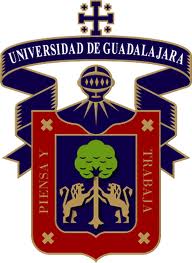 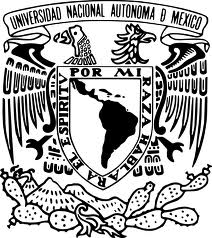 PROGRAMA DE APOYO A LA DOCENCIAPROGRAMA DE APOYO A LA DOCENCIAPROGRAMA DE APOYO A LA DOCENCIAPROGRAMA DE APOYO A LA DOCENCIAPROGRAMA DE APOYO A LA DOCENCIAPROGRAMA DE APOYO A LA DOCENCIAPROGRAMA DE APOYO A LA DOCENCIADatos generales del proyectoDatos generales del proyectoDatos generales del proyectoDatos generales del proyectoDatos generales del proyectoDatos generales del proyectoDatos generales del proyectoNombre del programa de apoyo a la docenciaPeriodo del programa de apoyo a la docenciaAño de inicio:Año de termino:Año de inicio:Año de termino:Año de inicio:Año de termino:Año de inicio:Año de termino:Año de inicio:Año de termino:Año de inicio:Año de termino:Tipo de programa de apoyo a la docencia (señalar con una x la opción deseada)Individual ( )Colectivo intrainstitucional ( )Colectivo multinstitucional ( )Colectivo en red formal ( )Individual ( )Colectivo intrainstitucional ( )Colectivo multinstitucional ( )Colectivo en red formal ( )Individual ( )Colectivo intrainstitucional ( )Colectivo multinstitucional ( )Colectivo en red formal ( )Individual ( )Colectivo intrainstitucional ( )Colectivo multinstitucional ( )Colectivo en red formal ( )Individual ( )Colectivo intrainstitucional ( )Colectivo multinstitucional ( )Colectivo en red formal ( )Individual ( )Colectivo intrainstitucional ( )Colectivo multinstitucional ( )Colectivo en red formal ( )Enfoque del programa de apoyo a la docenciaDisciplinario ( )Interdisciplinario ( )Multidisciplinario ( )Disciplinario ( )Interdisciplinario ( )Multidisciplinario ( )Disciplinario ( )Interdisciplinario ( )Multidisciplinario ( )Disciplinario ( )Interdisciplinario ( )Multidisciplinario ( )Disciplinario ( )Interdisciplinario ( )Multidisciplinario ( )Disciplinario ( )Interdisciplinario ( )Multidisciplinario ( )Resumen del programa de apoyo a la docencia(máximo 500 caracteres)(máximo 500 caracteres)(máximo 500 caracteres)(máximo 500 caracteres)(máximo 500 caracteres)(máximo 500 caracteres)Áreas, sub-áreas y orientación del programa de apoyo a la docencia (ubicar el área de conocimiento del proyecto de investigación y, derivada de ella, seleccionar la sub-área y la orientación del proyecto)Área del conocimientoÁrea del conocimientoÁrea del conocimientoÁrea del conocimientoSub-área principal de conocimientoOrientación del proyectoÁreas, sub-áreas y orientación del programa de apoyo a la docencia (ubicar el área de conocimiento del proyecto de investigación y, derivada de ella, seleccionar la sub-área y la orientación del proyecto)Ciencias Físico Matemáticas y de las Ingenierías ( )Ciencias Físico Matemáticas y de las Ingenierías ( )Ciencias Físico Matemáticas y de las Ingenierías ( )Ciencias Físico Matemáticas y de las Ingenierías ( )Actuaria ( )Arquitectura ( )Arquitectura de Paisaje ( )Ciencias de Materiales Sustentables ( )Ciencias de la Computación ( )Ciencias de la Tierra ( )Diseño IndustrialFísica ( )Física Biomédica ( )Geociencias ( )Ingeniería Civil ( )Ingenierías de Minas y Metalurgia ( )Ingeniería Eléctrica Electrónica ( )Ingeniería en Computación Ingeniería en Energías RenovablesIngeniería en Telecomunicaciones, Sistemas y Electrónica ( )Ingeniería en Geofísica ( )Ingeniería en Geológica ( )Ingeniería en Geomática ( )Ingeniería Industrial ( )Ingeniería Mecatrónica ( )Ingeniería Mecánica ( )Ingeniería Mecánica Eléctrica ( )Ingeniería Petrolera ( )Ingeniería Química ( )Ingeniería Química Metalúrgica ( )Matemáticas ( )Matemáticas aplicadas y en Cumputación ( )Nanotecnología ( )Tecnología ( )Tecnologías para la información en Ciencias ( )Urbanismo ( )No aplica ( )Ciencias básica ( )Ciencia aplicada ( )Desarrollo ( )Tecnológico ( )Áreas, sub-áreas y orientación del programa de apoyo a la docencia (ubicar el área de conocimiento del proyecto de investigación y, derivada de ella, seleccionar la sub-área y la orientación del proyecto)Ciencias biológicas, de la salud y químicas ( )Ciencias biológicas, de la salud y químicas ( )Ciencias biológicas, de la salud y químicas ( )Ciencias biológicas, de la salud y químicas ( )Biología ( )Bioquímica Diagnóstica ( )Ciencia Forense ( )Ciencias Agrogenómicas ( )Ciencias Ambientales ( )Ciencias biomédicas ( )Ciencias genómicas ( )Cirujano DentistaEnfermería ( )Enfermería y obstetricia ( )Farmacia ( )Fisioterapia ( )Ingeniería Agrícola ( )Ingeniería en Alimentos ( )Investigación Biomédica ( )Manejo Sustentables de Zonas CosterasMedicina ( )Medicina veterinaria y zootecnia ( )NeurobiologíaOdontología ( )Optometría ( )Psicología ( )Química ( )Química de alimentos ( )Química Farmacéutico Biológica ( )Química Industrial ( )No aplica ( )Ciencia básica ( )Ciencia aplicada ( )Desarrollo tecnológico ( )Ciencias Sociales ( )Ciencias Sociales ( )Ciencias Sociales ( )Ciencias Sociales ( )Administración ( )Administración Agropecuaria ( )Ciencias de la comunicación ( )Ciencias políticas y Administración Pública ( )Comunicación ( )Comunicación y Periodismo ( )Contaduría ( )Derecho ( )Economía ( )Economía Industrial ( )Estudios Sociales y Gestión Local ( )Geografía ( )Informática ( )Planificación para el Desarrollo AgropecuarioRelaciones internacionales ( )Sociología ( )Trabajo social ( )Humanidades y de las Artes ( )Humanidades y de las Artes ( )Humanidades y de las Artes ( )Humanidades y de las Artes ( )Arte y Diseño ( Artes visuales ( )Biotecnología y Estudios de la Información( )Cinematografía ( )Desarrollo y Gestión Interculturales ( )Diseño Gráfico ( )Diseño y Comunicación Visual ( )Enseñanza de (Alemán), (Español), (Francés), (italiano) como lengua extranjeraEnseñanza de Inglés ( )Estudios Latinoaméricanos ( )Etnomusicología ( )FilosofíaGeohistoria ( )Historia ( )Historia del Artes ( )Lengua y Literatura Hispánicas ( )Lengua y Literaturas Modernas (Letras, Alemanas, Francesas, Inglesas. Italianas o Portuguesas ( )Letras Clásicas ( )Literatura Dramática y Teatro ( )Literatura Intercultural ( )Música-Canto ( )Música-Composición ( )Música-Educación Musical ( )Música-Instrumentista  (  )Música – Piano ( )Pedagogía ( )Objetivo general del programa de apoyo a la docencia(máximo 500 caracteres)(máximo 500 caracteres)(máximo 500 caracteres)(máximo 500 caracteres)(máximo 500 caracteres)(máximo 500 caracteres)Objetivos específicos del programa(máximo 3 objetivos de 500 caracteres c/u)(máximo 3 objetivos de 500 caracteres c/u)(máximo 3 objetivos de 500 caracteres c/u)(máximo 3 objetivos de 500 caracteres c/u)(máximo 3 objetivos de 500 caracteres c/u)(máximo 3 objetivos de 500 caracteres c/u)Impacto que tiene el proyectoLocal ( )Regional ( )Nacional ( )Internacional ( )Local ( )Regional ( )Nacional ( )Internacional ( )Local ( )Regional ( )Nacional ( )Internacional ( )Local ( )Regional ( )Nacional ( )Internacional ( )Local ( )Regional ( )Nacional ( )Internacional ( )Local ( )Regional ( )Nacional ( )Internacional ( )Impacto del programa en algún estado de la República MexicanaNo ( )No ( )No ( )No ( )No ( )No ( )Impacto del programa en algún estado de la República MexicanaSi  ( ) [indicar en qué estado(s) impactará el proyecto de investigación]Si  ( ) [indicar en qué estado(s) impactará el proyecto de investigación]Si  ( ) [indicar en qué estado(s) impactará el proyecto de investigación]Si  ( ) [indicar en qué estado(s) impactará el proyecto de investigación]Si  ( ) [indicar en qué estado(s) impactará el proyecto de investigación]Si  ( ) [indicar en qué estado(s) impactará el proyecto de investigación]¿Cuál es el impacto institucional del programa de Apoyo a la Docencia(máximo 500 palabras)(máximo 500 palabras)(máximo 500 palabras)(máximo 500 palabras)(máximo 500 palabras)(máximo 500 palabras)Sector donde impacta el proyecto Agropecuario ( )Alimentario ( )Educativo ( )Comunicaciones y transportes ( )Cultura, Arte y Museos ( )Educativo ( )Eléctrico y electrónica ( )Industrial ( )Ingeniería y diseño ( )Investigación y desarrollo ( )Maquinaria y equipo ( )Medios físicos y software ( )Minero ( )Música, cine, radio, T.V. ( )Pecuario ( )Pesquero ( )Salud ( )Servicios de apoyo a negocios ( )Silvícola ( )Turismo y Hotelería ( )Agropecuario ( )Alimentario ( )Educativo ( )Comunicaciones y transportes ( )Cultura, Arte y Museos ( )Educativo ( )Eléctrico y electrónica ( )Industrial ( )Ingeniería y diseño ( )Investigación y desarrollo ( )Maquinaria y equipo ( )Medios físicos y software ( )Minero ( )Música, cine, radio, T.V. ( )Pecuario ( )Pesquero ( )Salud ( )Servicios de apoyo a negocios ( )Silvícola ( )Turismo y Hotelería ( )Agropecuario ( )Alimentario ( )Educativo ( )Comunicaciones y transportes ( )Cultura, Arte y Museos ( )Educativo ( )Eléctrico y electrónica ( )Industrial ( )Ingeniería y diseño ( )Investigación y desarrollo ( )Maquinaria y equipo ( )Medios físicos y software ( )Minero ( )Música, cine, radio, T.V. ( )Pecuario ( )Pesquero ( )Salud ( )Servicios de apoyo a negocios ( )Silvícola ( )Turismo y Hotelería ( )Agropecuario ( )Alimentario ( )Educativo ( )Comunicaciones y transportes ( )Cultura, Arte y Museos ( )Educativo ( )Eléctrico y electrónica ( )Industrial ( )Ingeniería y diseño ( )Investigación y desarrollo ( )Maquinaria y equipo ( )Medios físicos y software ( )Minero ( )Música, cine, radio, T.V. ( )Pecuario ( )Pesquero ( )Salud ( )Servicios de apoyo a negocios ( )Silvícola ( )Turismo y Hotelería ( )Agropecuario ( )Alimentario ( )Educativo ( )Comunicaciones y transportes ( )Cultura, Arte y Museos ( )Educativo ( )Eléctrico y electrónica ( )Industrial ( )Ingeniería y diseño ( )Investigación y desarrollo ( )Maquinaria y equipo ( )Medios físicos y software ( )Minero ( )Música, cine, radio, T.V. ( )Pecuario ( )Pesquero ( )Salud ( )Servicios de apoyo a negocios ( )Silvícola ( )Turismo y Hotelería ( )Agropecuario ( )Alimentario ( )Educativo ( )Comunicaciones y transportes ( )Cultura, Arte y Museos ( )Educativo ( )Eléctrico y electrónica ( )Industrial ( )Ingeniería y diseño ( )Investigación y desarrollo ( )Maquinaria y equipo ( )Medios físicos y software ( )Minero ( )Música, cine, radio, T.V. ( )Pecuario ( )Pesquero ( )Salud ( )Servicios de apoyo a negocios ( )Silvícola ( )Turismo y Hotelería ( )Datos de contacto del responsable académico del programaNombre completoNombre completoNombre completoNombre completoNombre completoNombre completoDatos de contacto del responsable académico del programaCorreo electrónicoCorreo electrónicoCorreo electrónicoCorreo electrónicoCorreo electrónicoCorreo electrónicoDatos de contacto del responsable académico del programaTeléfono y extensión de la oficinaTeléfono y extensión de la oficinaTeléfono y extensión de la oficinaTeléfono y extensión de la oficinaTeléfono y extensión de la oficinaTeléfono y extensión de la oficinaDatos de contacto del responsable académico del programaCentro UniversitarioCentro UniversitarioCentro UniversitarioCentro UniversitarioCentro UniversitarioCentro UniversitarioEntidad académica en la UNAM(archivo adjunto)Información de cada ActividadInformación de cada ActividadInformación de cada ActividadInformación de cada ActividadInformación de cada ActividadInformación de cada ActividadInformación de cada ActividadNombre de las actividadesNombre de las actividadesNombre de las actividades1.2.3.4.5.(anexar número en caso de ser más de cinco actividades)1.2.3.4.5.(anexar número en caso de ser más de cinco actividades)1.2.3.4.5.(anexar número en caso de ser más de cinco actividades)1.2.3.4.5.(anexar número en caso de ser más de cinco actividades)La actividad que realiza el académico participante en la movilidad es para su propia formación o actualización?La actividad que realiza el académico participante en la movilidad es para su propia formación o actualización?La actividad que realiza el académico participante en la movilidad es para su propia formación o actualización?SI ( )NO ( )SI ( )NO ( )SI ( )NO ( )SI ( )NO ( )La actividad se lleva a cabo mediante una videoconferencia?La actividad se lleva a cabo mediante una videoconferencia?La actividad se lleva a cabo mediante una videoconferencia?SI ( )NO ( )SI ( )NO ( )SI ( )NO ( )SI ( )NO ( )Tipo de actividad (seleccionar una opción escribiendo el número de actividad a la que se refiere en el paréntesis) Tipo de actividad (seleccionar una opción escribiendo el número de actividad a la que se refiere en el paréntesis) Tipo de actividad (seleccionar una opción escribiendo el número de actividad a la que se refiere en el paréntesis) Actualización académica vía cursos o programas de Posgrado ( )Apoyo a cursos de programas de Bachillerato ( )Apoyo a cursos de programas de Licenciatura ( )Apoyo a cursos de programas de Posgrado ( )Asesorías de investigación ( )Asesoría de Capacitación ( )Asesoría para el desarrollo de la enseñanza experimental ( )Asesoría  para el desarrollo de la infraestructura de bibliotecas, mediatecas y hemerotecas ( )Asesoría para el desarrollo de la infraestructura de cómputo y sistemas de información ( )Asesoría para el desarrollo de proyectos de investigación ( )Asesoría para el establecimiento de un plan de estudios de Bachillerato ( )Asesoría para el establecimiento de un plan de estudios de Diplomado ( )Asesoría para el establecimiento de un plan de estudios de Licenciatura ( )Asesoría para el establecimiento de un plan de estudios de posgrado ( )Asesoría para evaluación y actualización de planes de estudios de Licenciatura ( )Asesoría para evaluación y actualización de planes de estudios de Posgrado ( )Asesoría para evaluación y actualización de planes de estudios de Bachillerato ( )Asesoría para tesis de Licenciatura ( )Asesoría para tesis de Posgrado ( )Asesoría para uso y/o mantenimiento de equipo ( )Asesorías (otras) ( )Curaduría y museografía ( )Cursos ( )Cursos de extensión universitaria ( )Cursos dentro de un diplomado ( )Cursos – Taller ( )Cursos seminarios ( )Desarrollo de un proyecto de investigación De campo ( )En el aula ( )En el laboratorio ( )En la biblioteca o de archivos ( )Otros ( )Donaciones ( )Establecimientos de planes y programas de doble titulación y titulación conjunta ( )Otras actividades de difusión de la cultura ( )Artes escénicas ( )Artes gráficas ( )Artes literarias ( )Artes musicales o sonoras ( )Artes plásticas ( )Artes visuales ( )Deporte ( )Participación en festivales ( )Presentación de un libro ( )Otras actividades de divulgación de la ciencia ( )Elaboración de un artículo ( )Científico ( )De divulgación ( )De opinión ( )Otros  ( )Periodísticos ( )Participación en festivales ( )Presentación de un libro ( )Participación en reuniones académicas organizadas por la UNAM ( )Ponencias o conferencias ( )Seminarios ( )Seminarios de Investigación ( )Talleres ( )Otro ( )Actualización académica vía cursos o programas de Posgrado ( )Apoyo a cursos de programas de Bachillerato ( )Apoyo a cursos de programas de Licenciatura ( )Apoyo a cursos de programas de Posgrado ( )Asesorías de investigación ( )Asesoría de Capacitación ( )Asesoría para el desarrollo de la enseñanza experimental ( )Asesoría  para el desarrollo de la infraestructura de bibliotecas, mediatecas y hemerotecas ( )Asesoría para el desarrollo de la infraestructura de cómputo y sistemas de información ( )Asesoría para el desarrollo de proyectos de investigación ( )Asesoría para el establecimiento de un plan de estudios de Bachillerato ( )Asesoría para el establecimiento de un plan de estudios de Diplomado ( )Asesoría para el establecimiento de un plan de estudios de Licenciatura ( )Asesoría para el establecimiento de un plan de estudios de posgrado ( )Asesoría para evaluación y actualización de planes de estudios de Licenciatura ( )Asesoría para evaluación y actualización de planes de estudios de Posgrado ( )Asesoría para evaluación y actualización de planes de estudios de Bachillerato ( )Asesoría para tesis de Licenciatura ( )Asesoría para tesis de Posgrado ( )Asesoría para uso y/o mantenimiento de equipo ( )Asesorías (otras) ( )Curaduría y museografía ( )Cursos ( )Cursos de extensión universitaria ( )Cursos dentro de un diplomado ( )Cursos – Taller ( )Cursos seminarios ( )Desarrollo de un proyecto de investigación De campo ( )En el aula ( )En el laboratorio ( )En la biblioteca o de archivos ( )Otros ( )Donaciones ( )Establecimientos de planes y programas de doble titulación y titulación conjunta ( )Otras actividades de difusión de la cultura ( )Artes escénicas ( )Artes gráficas ( )Artes literarias ( )Artes musicales o sonoras ( )Artes plásticas ( )Artes visuales ( )Deporte ( )Participación en festivales ( )Presentación de un libro ( )Otras actividades de divulgación de la ciencia ( )Elaboración de un artículo ( )Científico ( )De divulgación ( )De opinión ( )Otros  ( )Periodísticos ( )Participación en festivales ( )Presentación de un libro ( )Participación en reuniones académicas organizadas por la UNAM ( )Ponencias o conferencias ( )Seminarios ( )Seminarios de Investigación ( )Talleres ( )Otro ( )Actualización académica vía cursos o programas de Posgrado ( )Apoyo a cursos de programas de Bachillerato ( )Apoyo a cursos de programas de Licenciatura ( )Apoyo a cursos de programas de Posgrado ( )Asesorías de investigación ( )Asesoría de Capacitación ( )Asesoría para el desarrollo de la enseñanza experimental ( )Asesoría  para el desarrollo de la infraestructura de bibliotecas, mediatecas y hemerotecas ( )Asesoría para el desarrollo de la infraestructura de cómputo y sistemas de información ( )Asesoría para el desarrollo de proyectos de investigación ( )Asesoría para el establecimiento de un plan de estudios de Bachillerato ( )Asesoría para el establecimiento de un plan de estudios de Diplomado ( )Asesoría para el establecimiento de un plan de estudios de Licenciatura ( )Asesoría para el establecimiento de un plan de estudios de posgrado ( )Asesoría para evaluación y actualización de planes de estudios de Licenciatura ( )Asesoría para evaluación y actualización de planes de estudios de Posgrado ( )Asesoría para evaluación y actualización de planes de estudios de Bachillerato ( )Asesoría para tesis de Licenciatura ( )Asesoría para tesis de Posgrado ( )Asesoría para uso y/o mantenimiento de equipo ( )Asesorías (otras) ( )Curaduría y museografía ( )Cursos ( )Cursos de extensión universitaria ( )Cursos dentro de un diplomado ( )Cursos – Taller ( )Cursos seminarios ( )Desarrollo de un proyecto de investigación De campo ( )En el aula ( )En el laboratorio ( )En la biblioteca o de archivos ( )Otros ( )Donaciones ( )Establecimientos de planes y programas de doble titulación y titulación conjunta ( )Otras actividades de difusión de la cultura ( )Artes escénicas ( )Artes gráficas ( )Artes literarias ( )Artes musicales o sonoras ( )Artes plásticas ( )Artes visuales ( )Deporte ( )Participación en festivales ( )Presentación de un libro ( )Otras actividades de divulgación de la ciencia ( )Elaboración de un artículo ( )Científico ( )De divulgación ( )De opinión ( )Otros  ( )Periodísticos ( )Participación en festivales ( )Presentación de un libro ( )Participación en reuniones académicas organizadas por la UNAM ( )Ponencias o conferencias ( )Seminarios ( )Seminarios de Investigación ( )Talleres ( )Otro ( )Actualización académica vía cursos o programas de Posgrado ( )Apoyo a cursos de programas de Bachillerato ( )Apoyo a cursos de programas de Licenciatura ( )Apoyo a cursos de programas de Posgrado ( )Asesorías de investigación ( )Asesoría de Capacitación ( )Asesoría para el desarrollo de la enseñanza experimental ( )Asesoría  para el desarrollo de la infraestructura de bibliotecas, mediatecas y hemerotecas ( )Asesoría para el desarrollo de la infraestructura de cómputo y sistemas de información ( )Asesoría para el desarrollo de proyectos de investigación ( )Asesoría para el establecimiento de un plan de estudios de Bachillerato ( )Asesoría para el establecimiento de un plan de estudios de Diplomado ( )Asesoría para el establecimiento de un plan de estudios de Licenciatura ( )Asesoría para el establecimiento de un plan de estudios de posgrado ( )Asesoría para evaluación y actualización de planes de estudios de Licenciatura ( )Asesoría para evaluación y actualización de planes de estudios de Posgrado ( )Asesoría para evaluación y actualización de planes de estudios de Bachillerato ( )Asesoría para tesis de Licenciatura ( )Asesoría para tesis de Posgrado ( )Asesoría para uso y/o mantenimiento de equipo ( )Asesorías (otras) ( )Curaduría y museografía ( )Cursos ( )Cursos de extensión universitaria ( )Cursos dentro de un diplomado ( )Cursos – Taller ( )Cursos seminarios ( )Desarrollo de un proyecto de investigación De campo ( )En el aula ( )En el laboratorio ( )En la biblioteca o de archivos ( )Otros ( )Donaciones ( )Establecimientos de planes y programas de doble titulación y titulación conjunta ( )Otras actividades de difusión de la cultura ( )Artes escénicas ( )Artes gráficas ( )Artes literarias ( )Artes musicales o sonoras ( )Artes plásticas ( )Artes visuales ( )Deporte ( )Participación en festivales ( )Presentación de un libro ( )Otras actividades de divulgación de la ciencia ( )Elaboración de un artículo ( )Científico ( )De divulgación ( )De opinión ( )Otros  ( )Periodísticos ( )Participación en festivales ( )Presentación de un libro ( )Participación en reuniones académicas organizadas por la UNAM ( )Ponencias o conferencias ( )Seminarios ( )Seminarios de Investigación ( )Talleres ( )Otro ( )Objetivo general de las actividades (anexar filas en caso de ser más de 5 actividades)Objetivo general de las actividades (anexar filas en caso de ser más de 5 actividades)Objetivo general de las actividades (anexar filas en caso de ser más de 5 actividades)Actividad 1Objetivo general de las actividades (anexar filas en caso de ser más de 5 actividades)Objetivo general de las actividades (anexar filas en caso de ser más de 5 actividades)Objetivo general de las actividades (anexar filas en caso de ser más de 5 actividades)Actividad 2Objetivo general de las actividades (anexar filas en caso de ser más de 5 actividades)Objetivo general de las actividades (anexar filas en caso de ser más de 5 actividades)Objetivo general de las actividades (anexar filas en caso de ser más de 5 actividades)Actividad 3Objetivo general de las actividades (anexar filas en caso de ser más de 5 actividades)Objetivo general de las actividades (anexar filas en caso de ser más de 5 actividades)Objetivo general de las actividades (anexar filas en caso de ser más de 5 actividades)Actividad 4Objetivo general de las actividades (anexar filas en caso de ser más de 5 actividades)Objetivo general de las actividades (anexar filas en caso de ser más de 5 actividades)Objetivo general de las actividades (anexar filas en caso de ser más de 5 actividades)Actividad 5Objetivos particulares de las actividades (anexar filas en caso de ser más de 5 actividades)Objetivos particulares de las actividades (anexar filas en caso de ser más de 5 actividades)Objetivos particulares de las actividades (anexar filas en caso de ser más de 5 actividades)Actividad 1a)b)c)a)b)c)a)b)c)Objetivos particulares de las actividades (anexar filas en caso de ser más de 5 actividades)Objetivos particulares de las actividades (anexar filas en caso de ser más de 5 actividades)Objetivos particulares de las actividades (anexar filas en caso de ser más de 5 actividades)Actividad 2a)b)c)a)b)c)a)b)c)Objetivos particulares de las actividades (anexar filas en caso de ser más de 5 actividades)Objetivos particulares de las actividades (anexar filas en caso de ser más de 5 actividades)Objetivos particulares de las actividades (anexar filas en caso de ser más de 5 actividades)Actividad 3a)b)c)a)b)c)a)b)c)Objetivos particulares de las actividades (anexar filas en caso de ser más de 5 actividades)Objetivos particulares de las actividades (anexar filas en caso de ser más de 5 actividades)Objetivos particulares de las actividades (anexar filas en caso de ser más de 5 actividades)Actividad 4a)b)c)a)b)c)a)b)c)Objetivos particulares de las actividades (anexar filas en caso de ser más de 5 actividades)Objetivos particulares de las actividades (anexar filas en caso de ser más de 5 actividades)Objetivos particulares de las actividades (anexar filas en caso de ser más de 5 actividades)Actividad 5a)b)c)a)b)c)a)b)c)Impacto institucional de la actividadImpacto institucional de la actividadImpacto institucional de la actividadActividad 1Impacto institucional de la actividadImpacto institucional de la actividadImpacto institucional de la actividadActividad 2Impacto institucional de la actividadImpacto institucional de la actividadImpacto institucional de la actividadActividad 3Impacto institucional de la actividadImpacto institucional de la actividadImpacto institucional de la actividadActividad 4Impacto institucional de la actividadImpacto institucional de la actividadImpacto institucional de la actividadActividad 5Metas de las actividades  (anexar filas en caso de ser más de 5 actividades) Metas de las actividades  (anexar filas en caso de ser más de 5 actividades) Metas de las actividades  (anexar filas en caso de ser más de 5 actividades) Actividad 1Metas de las actividades  (anexar filas en caso de ser más de 5 actividades) Metas de las actividades  (anexar filas en caso de ser más de 5 actividades) Metas de las actividades  (anexar filas en caso de ser más de 5 actividades) Actividad 2Metas de las actividades  (anexar filas en caso de ser más de 5 actividades) Metas de las actividades  (anexar filas en caso de ser más de 5 actividades) Metas de las actividades  (anexar filas en caso de ser más de 5 actividades) Actividad 3Metas de las actividades  (anexar filas en caso de ser más de 5 actividades) Metas de las actividades  (anexar filas en caso de ser más de 5 actividades) Metas de las actividades  (anexar filas en caso de ser más de 5 actividades) Actividad 4Metas de las actividades  (anexar filas en caso de ser más de 5 actividades) Metas de las actividades  (anexar filas en caso de ser más de 5 actividades) Metas de las actividades  (anexar filas en caso de ser más de 5 actividades) Actividad 5ObservacionesObservacionesObservacionesPoblación, objetivo y programa de trabajo de la actividadPoblación, objetivo y programa de trabajo de la actividadPoblación, objetivo y programa de trabajo de la actividad(máximo 500 caracteres)(máximo 500 caracteres)(máximo 500 caracteres)(máximo 500 caracteres)IMPORTANTE: Enviar plan de trabajo de la actividad, en formato PDF, cuyo tamaño no deberá exceder de 1.5 MB (Imprescindible)IMPORTANTE: Enviar plan de trabajo de la actividad, en formato PDF, cuyo tamaño no deberá exceder de 1.5 MB (Imprescindible)IMPORTANTE: Enviar plan de trabajo de la actividad, en formato PDF, cuyo tamaño no deberá exceder de 1.5 MB (Imprescindible)IMPORTANTE: Enviar plan de trabajo de la actividad, en formato PDF, cuyo tamaño no deberá exceder de 1.5 MB (Imprescindible)IMPORTANTE: Enviar plan de trabajo de la actividad, en formato PDF, cuyo tamaño no deberá exceder de 1.5 MB (Imprescindible)IMPORTANTE: Enviar plan de trabajo de la actividad, en formato PDF, cuyo tamaño no deberá exceder de 1.5 MB (Imprescindible)IMPORTANTE: Enviar plan de trabajo de la actividad, en formato PDF, cuyo tamaño no deberá exceder de 1.5 MB (Imprescindible)Información de académicos participantesInformación de académicos participantesInformación de académicos participantesInformación de académicos participantesInformación de académicos participantesInformación de académicos participantesInformación de académicos participantesNombre (s) del (los) académico (s) en movilidad (especificar los nombres completos y correos electrónicos de todos los académicos participantes por cada actividad, anexar filas en caso necesario)Nombre (s) del (los) académico (s) en movilidad (especificar los nombres completos y correos electrónicos de todos los académicos participantes por cada actividad, anexar filas en caso necesario)Actividad 1Actividad 1UdeG recibe el académico: si( )    no( )UNAM recibe el académico: ( )    no( )Nombre del académico en movilidad:Entidad Académica o Centro Universitario al que pertenece:Correo electrónico:Teléfono:Fecha de participación: Inicio:                                      Termino:Nombre de quien recibe al académico:Correo de quien recibe al académico:Teléfono de quien recibe al académico.UdeG recibe el académico: si( )    no( )UNAM recibe el académico: ( )    no( )Nombre del académico en movilidad:Entidad Académica o Centro Universitario al que pertenece:Correo electrónico:Teléfono:Fecha de participación: Inicio:                                      Termino:Nombre de quien recibe al académico:Correo de quien recibe al académico:Teléfono de quien recibe al académico.UdeG recibe el académico: si( )    no( )UNAM recibe el académico: ( )    no( )Nombre del académico en movilidad:Entidad Académica o Centro Universitario al que pertenece:Correo electrónico:Teléfono:Fecha de participación: Inicio:                                      Termino:Nombre de quien recibe al académico:Correo de quien recibe al académico:Teléfono de quien recibe al académico.Nombre (s) del (los) académico (s) en movilidad (especificar los nombres completos y correos electrónicos de todos los académicos participantes por cada actividad, anexar filas en caso necesario)Nombre (s) del (los) académico (s) en movilidad (especificar los nombres completos y correos electrónicos de todos los académicos participantes por cada actividad, anexar filas en caso necesario)Actividad 1Actividad 1UdeG recibe el académico: si( )    no( )UNAM recibe el académico: si( )    no( )Nombre del académico en movilidad:Entidad Académica o Centro Universitario al que pertenece:Correo electrónico:Teléfono:Fecha de participación: Inicio:                                      Termino:Nombre de quien recibe al académico:Correo de quien recibe al académico:Teléfono de quien recibe al académico.UdeG recibe el académico: si( )    no( )UNAM recibe el académico: si( )    no( )Nombre del académico en movilidad:Entidad Académica o Centro Universitario al que pertenece:Correo electrónico:Teléfono:Fecha de participación: Inicio:                                      Termino:Nombre de quien recibe al académico:Correo de quien recibe al académico:Teléfono de quien recibe al académico.UdeG recibe el académico: si( )    no( )UNAM recibe el académico: si( )    no( )Nombre del académico en movilidad:Entidad Académica o Centro Universitario al que pertenece:Correo electrónico:Teléfono:Fecha de participación: Inicio:                                      Termino:Nombre de quien recibe al académico:Correo de quien recibe al académico:Teléfono de quien recibe al académico.Nombre (s) del (los) académico (s) en movilidad (especificar los nombres completos y correos electrónicos de todos los académicos participantes por cada actividad, anexar filas en caso necesario)Nombre (s) del (los) académico (s) en movilidad (especificar los nombres completos y correos electrónicos de todos los académicos participantes por cada actividad, anexar filas en caso necesario)Actividad 1Actividad 1UdeG recibe el académico: si( )    no( )UNAM recibe el académico: si( )    no( )Entidad Académica o Centro Universitario al que pertenece:Correo electrónico:Teléfono:Fecha de participación: Inicio:                                      Termino:Nombre de quien recibe al académico:Correo de quien recibe al académico:Teléfono de quien recibe al académico.UdeG recibe el académico: si( )    no( )UNAM recibe el académico: si( )    no( )Entidad Académica o Centro Universitario al que pertenece:Correo electrónico:Teléfono:Fecha de participación: Inicio:                                      Termino:Nombre de quien recibe al académico:Correo de quien recibe al académico:Teléfono de quien recibe al académico.UdeG recibe el académico: si( )    no( )UNAM recibe el académico: si( )    no( )Entidad Académica o Centro Universitario al que pertenece:Correo electrónico:Teléfono:Fecha de participación: Inicio:                                      Termino:Nombre de quien recibe al académico:Correo de quien recibe al académico:Teléfono de quien recibe al académico.Actividad 2Actividad 2UdeG recibe el académico: si( )    no( )UNAM recibe el académico: si( )    no( )Nombre del académico en movilidad:Entidad Académica o Centro Universitario al que pertenece:Correo electrónico:Teléfono:Fecha de participación: Inicio:                                      Termino:Nombre de quien recibe al académico:Correo de quien recibe al académico:Teléfono de quien recibe al académico.UdeG recibe el académico: si( )    no( )UNAM recibe el académico: si( )    no( )Nombre del académico en movilidad:Entidad Académica o Centro Universitario al que pertenece:Correo electrónico:Teléfono:Fecha de participación: Inicio:                                      Termino:Nombre de quien recibe al académico:Correo de quien recibe al académico:Teléfono de quien recibe al académico.UdeG recibe el académico: si( )    no( )UNAM recibe el académico: si( )    no( )Nombre del académico en movilidad:Entidad Académica o Centro Universitario al que pertenece:Correo electrónico:Teléfono:Fecha de participación: Inicio:                                      Termino:Nombre de quien recibe al académico:Correo de quien recibe al académico:Teléfono de quien recibe al académico.Actividad 2Actividad 2UdeG recibe el académico: si( )    no( )UNAM recibe el académico: si( )    no( )Nombre del académico en movilidad:Entidad Académica o Centro Universitario al que pertenece:Correo electrónico:Teléfono:Fecha de participación: Inicio:                                      Termino:Nombre de quien recibe al académico:Correo de quien recibe al académico:Teléfono de quien recibe al académico.UdeG recibe el académico: si( )    no( )UNAM recibe el académico: si( )    no( )Nombre del académico en movilidad:Entidad Académica o Centro Universitario al que pertenece:Correo electrónico:Teléfono:Fecha de participación: Inicio:                                      Termino:Nombre de quien recibe al académico:Correo de quien recibe al académico:Teléfono de quien recibe al académico.UdeG recibe el académico: si( )    no( )UNAM recibe el académico: si( )    no( )Nombre del académico en movilidad:Entidad Académica o Centro Universitario al que pertenece:Correo electrónico:Teléfono:Fecha de participación: Inicio:                                      Termino:Nombre de quien recibe al académico:Correo de quien recibe al académico:Teléfono de quien recibe al académico.Actividad 2Actividad 2UdeG recibe el académico: si( )    no( )UNAM recibe el académico: si( )    no( )Nombre del académico en movilidad:Entidad Académica o Centro Universitario al que pertenece:Correo electrónico:Teléfono:Fecha de participación: Inicio:                                      Termino:Nombre de quien recibe al académico:Correo de quien recibe al académico:Teléfono de quien recibe al académico.UdeG recibe el académico: si( )    no( )UNAM recibe el académico: si( )    no( )Nombre del académico en movilidad:Entidad Académica o Centro Universitario al que pertenece:Correo electrónico:Teléfono:Fecha de participación: Inicio:                                      Termino:Nombre de quien recibe al académico:Correo de quien recibe al académico:Teléfono de quien recibe al académico.UdeG recibe el académico: si( )    no( )UNAM recibe el académico: si( )    no( )Nombre del académico en movilidad:Entidad Académica o Centro Universitario al que pertenece:Correo electrónico:Teléfono:Fecha de participación: Inicio:                                      Termino:Nombre de quien recibe al académico:Correo de quien recibe al académico:Teléfono de quien recibe al académico.Actividad 3Actividad 3UdeG recibe el académico: si( )    no( )UNAM recibe el académico: si( )    no( )Nombre del académico en movilidad:Entidad Académica o Centro Universitario al que pertenece:Correo electrónico:Teléfono:Fecha de participación: Inicio:                                      Termino:Nombre de quien recibe al académico:Correo de quien recibe al académico:Teléfono de quien recibe al académico.UdeG recibe el académico: si( )    no( )UNAM recibe el académico: si( )    no( )Nombre del académico en movilidad:Entidad Académica o Centro Universitario al que pertenece:Correo electrónico:Teléfono:Fecha de participación: Inicio:                                      Termino:Nombre de quien recibe al académico:Correo de quien recibe al académico:Teléfono de quien recibe al académico.UdeG recibe el académico: si( )    no( )UNAM recibe el académico: si( )    no( )Nombre del académico en movilidad:Entidad Académica o Centro Universitario al que pertenece:Correo electrónico:Teléfono:Fecha de participación: Inicio:                                      Termino:Nombre de quien recibe al académico:Correo de quien recibe al académico:Teléfono de quien recibe al académico.Actividad 3Actividad 3UdeG recibe el académico: si( )    no( )UNAM recibe el académico: si( )    no( )Nombre del académico en movilidad:Entidad Académica o Centro Universitario al que pertenece:Correo electrónico:Teléfono:Fecha de participación: Inicio:                                      Termino:Nombre de quien recibe al académico:Correo de quien recibe al académico:Teléfono de quien recibe al académico.UdeG recibe el académico: si( )    no( )UNAM recibe el académico: si( )    no( )Nombre del académico en movilidad:Entidad Académica o Centro Universitario al que pertenece:Correo electrónico:Teléfono:Fecha de participación: Inicio:                                      Termino:Nombre de quien recibe al académico:Correo de quien recibe al académico:Teléfono de quien recibe al académico.UdeG recibe el académico: si( )    no( )UNAM recibe el académico: si( )    no( )Nombre del académico en movilidad:Entidad Académica o Centro Universitario al que pertenece:Correo electrónico:Teléfono:Fecha de participación: Inicio:                                      Termino:Nombre de quien recibe al académico:Correo de quien recibe al académico:Teléfono de quien recibe al académico.Actividad 3Actividad 3UdeG recibe el académico: si( )    no( )UNAM recibe el académico: si( )    no( )Nombre del académico en movilidad:Entidad Académica o Centro Universitario al que pertenece:Correo electrónico:Teléfono:Fecha de participación: Inicio:                                      Termino:Nombre de quien recibe al académico:Correo de quien recibe al académico:Teléfono de quien recibe al académico.UdeG recibe el académico: si( )    no( )UNAM recibe el académico: si( )    no( )Nombre del académico en movilidad:Entidad Académica o Centro Universitario al que pertenece:Correo electrónico:Teléfono:Fecha de participación: Inicio:                                      Termino:Nombre de quien recibe al académico:Correo de quien recibe al académico:Teléfono de quien recibe al académico.UdeG recibe el académico: si( )    no( )UNAM recibe el académico: si( )    no( )Nombre del académico en movilidad:Entidad Académica o Centro Universitario al que pertenece:Correo electrónico:Teléfono:Fecha de participación: Inicio:                                      Termino:Nombre de quien recibe al académico:Correo de quien recibe al académico:Teléfono de quien recibe al académico.Actividad 4Actividad 4UdeG recibe el académico: si( )    no( )UNAM recibe el académico: si( )    no( )Nombre del académico en movilidad:Entidad Académica o Centro Universitario al que pertenece:Correo electrónico:Teléfono:Fecha de participación: Inicio:                                      Termino:Nombre de quien recibe al académico:Correo de quien recibe al académico:Teléfono de quien recibe al académico.UdeG recibe el académico: si( )    no( )UNAM recibe el académico: si( )    no( )Nombre del académico en movilidad:Entidad Académica o Centro Universitario al que pertenece:Correo electrónico:Teléfono:Fecha de participación: Inicio:                                      Termino:Nombre de quien recibe al académico:Correo de quien recibe al académico:Teléfono de quien recibe al académico.UdeG recibe el académico: si( )    no( )UNAM recibe el académico: si( )    no( )Nombre del académico en movilidad:Entidad Académica o Centro Universitario al que pertenece:Correo electrónico:Teléfono:Fecha de participación: Inicio:                                      Termino:Nombre de quien recibe al académico:Correo de quien recibe al académico:Teléfono de quien recibe al académico.Actividad 4Actividad 4UdeG recibe el académico: si( )    no( )UNAM recibe el académico: si( )    no( )Nombre del académico en movilidad:Entidad Académica o Centro Universitario al que pertenece:Correo electrónico:Teléfono:Fecha de participación: Inicio:                                      Termino:Nombre de quien recibe al académico:Correo de quien recibe al académico:Teléfono de quien recibe al académico.UdeG recibe el académico: si( )    no( )UNAM recibe el académico: si( )    no( )Nombre del académico en movilidad:Entidad Académica o Centro Universitario al que pertenece:Correo electrónico:Teléfono:Fecha de participación: Inicio:                                      Termino:Nombre de quien recibe al académico:Correo de quien recibe al académico:Teléfono de quien recibe al académico.UdeG recibe el académico: si( )    no( )UNAM recibe el académico: si( )    no( )Nombre del académico en movilidad:Entidad Académica o Centro Universitario al que pertenece:Correo electrónico:Teléfono:Fecha de participación: Inicio:                                      Termino:Nombre de quien recibe al académico:Correo de quien recibe al académico:Teléfono de quien recibe al académico.Actividad 4Actividad 4UdeG recibe el académico: si( )    no( )UNAM recibe el académico: si( )    no( )Nombre del académico en movilidad:Entidad Académica o Centro Universitario al que pertenece:Correo electrónico:Teléfono:Fecha de participación: Inicio:                                      Termino:Nombre de quien recibe al académico:Correo de quien recibe al académico:Teléfono de quien recibe al académico.UdeG recibe el académico: si( )    no( )UNAM recibe el académico: si( )    no( )Nombre del académico en movilidad:Entidad Académica o Centro Universitario al que pertenece:Correo electrónico:Teléfono:Fecha de participación: Inicio:                                      Termino:Nombre de quien recibe al académico:Correo de quien recibe al académico:Teléfono de quien recibe al académico.UdeG recibe el académico: si( )    no( )UNAM recibe el académico: si( )    no( )Nombre del académico en movilidad:Entidad Académica o Centro Universitario al que pertenece:Correo electrónico:Teléfono:Fecha de participación: Inicio:                                      Termino:Nombre de quien recibe al académico:Correo de quien recibe al académico:Teléfono de quien recibe al académico.Actividad 5Actividad 5UdeG recibe el académico: si( )    no( )UNAM recibe el académico: si( )    no( )Nombre del académico en movilidad:Entidad Académica o Centro Universitario al que pertenece:Correo electrónico:Teléfono:Fecha de participación: Inicio:                                      Termino:Nombre de quien recibe al académico:Correo de quien recibe al académico:Teléfono de quien recibe al académico.Correo electrónico:UdeG recibe el académico: si( )    no( )UNAM recibe el académico: si( )    no( )Nombre del académico en movilidad:Entidad Académica o Centro Universitario al que pertenece:Correo electrónico:Teléfono:Fecha de participación: Inicio:                                      Termino:Nombre de quien recibe al académico:Correo de quien recibe al académico:Teléfono de quien recibe al académico.Correo electrónico:UdeG recibe el académico: si( )    no( )UNAM recibe el académico: si( )    no( )Nombre del académico en movilidad:Entidad Académica o Centro Universitario al que pertenece:Correo electrónico:Teléfono:Fecha de participación: Inicio:                                      Termino:Nombre de quien recibe al académico:Correo de quien recibe al académico:Teléfono de quien recibe al académico.Correo electrónico:Actividad 5Actividad 5UdeG recibe el académico: si( )    no( )UNAM recibe el académico: si( )    no( )Nombre del académico en movilidad:Entidad Académica o Centro Universitario al que pertenece:Correo electrónico:Teléfono:Fecha de participación: Inicio:                                      Termino:Nombre de quien recibe al académico:Correo de quien recibe al académico:Teléfono de quien recibe al académico.UdeG recibe el académico: si( )    no( )UNAM recibe el académico: si( )    no( )Nombre del académico en movilidad:Entidad Académica o Centro Universitario al que pertenece:Correo electrónico:Teléfono:Fecha de participación: Inicio:                                      Termino:Nombre de quien recibe al académico:Correo de quien recibe al académico:Teléfono de quien recibe al académico.UdeG recibe el académico: si( )    no( )UNAM recibe el académico: si( )    no( )Nombre del académico en movilidad:Entidad Académica o Centro Universitario al que pertenece:Correo electrónico:Teléfono:Fecha de participación: Inicio:                                      Termino:Nombre de quien recibe al académico:Correo de quien recibe al académico:Teléfono de quien recibe al académico.Actividad 5Actividad 5UdeG recibe el académico: si( )    no( )UNAM recibe el académico: si( )    no( )Nombre del académico en movilidad:Entidad Académica o Centro Universitario al que pertenece:Correo electrónico:Teléfono:Fecha de participación: Inicio:                                      Termino:Nombre de quien recibe al académico:Correo de quien recibe al académico:Teléfono de quien recibe al académico:UdeG recibe el académico: si( )    no( )UNAM recibe el académico: si( )    no( )Nombre del académico en movilidad:Entidad Académica o Centro Universitario al que pertenece:Correo electrónico:Teléfono:Fecha de participación: Inicio:                                      Termino:Nombre de quien recibe al académico:Correo de quien recibe al académico:Teléfono de quien recibe al académico:UdeG recibe el académico: si( )    no( )UNAM recibe el académico: si( )    no( )Nombre del académico en movilidad:Entidad Académica o Centro Universitario al que pertenece:Correo electrónico:Teléfono:Fecha de participación: Inicio:                                      Termino:Nombre de quien recibe al académico:Correo de quien recibe al académico:Teléfono de quien recibe al académico:Nota curricular del académico en movilidad (anexar datos por cada académico participante)Nota curricular del académico en movilidad (anexar datos por cada académico participante)Nombre del académico participante: (máximo 500 caracteres)Nombre del académico participante: (máximo 500 caracteres)Nombre del académico participante: (máximo 500 caracteres)Nombre del académico participante: (máximo 500 caracteres)Nombre del académico participante: (máximo 500 caracteres)*Importante enviar la estrategia del programa de apoyo a la docencia, en formato PDF, cuyo tamaño no podrá exceder de 1.5 MB (Imprescindible)*Enviar el temario y/o plan de trabajo relacionado en formato PDF, cuyo tamaño no deberá exceder de 1.5 MB (Imprescindible)*Enviar el currículum vitae del académico en movilidad, en formato PDF, cuyo tamaño no deberá exceder más de 1.5 MB (Imprescindible)*Importante enviar la estrategia del programa de apoyo a la docencia, en formato PDF, cuyo tamaño no podrá exceder de 1.5 MB (Imprescindible)*Enviar el temario y/o plan de trabajo relacionado en formato PDF, cuyo tamaño no deberá exceder de 1.5 MB (Imprescindible)*Enviar el currículum vitae del académico en movilidad, en formato PDF, cuyo tamaño no deberá exceder más de 1.5 MB (Imprescindible)*Importante enviar la estrategia del programa de apoyo a la docencia, en formato PDF, cuyo tamaño no podrá exceder de 1.5 MB (Imprescindible)*Enviar el temario y/o plan de trabajo relacionado en formato PDF, cuyo tamaño no deberá exceder de 1.5 MB (Imprescindible)*Enviar el currículum vitae del académico en movilidad, en formato PDF, cuyo tamaño no deberá exceder más de 1.5 MB (Imprescindible)*Importante enviar la estrategia del programa de apoyo a la docencia, en formato PDF, cuyo tamaño no podrá exceder de 1.5 MB (Imprescindible)*Enviar el temario y/o plan de trabajo relacionado en formato PDF, cuyo tamaño no deberá exceder de 1.5 MB (Imprescindible)*Enviar el currículum vitae del académico en movilidad, en formato PDF, cuyo tamaño no deberá exceder más de 1.5 MB (Imprescindible)*Importante enviar la estrategia del programa de apoyo a la docencia, en formato PDF, cuyo tamaño no podrá exceder de 1.5 MB (Imprescindible)*Enviar el temario y/o plan de trabajo relacionado en formato PDF, cuyo tamaño no deberá exceder de 1.5 MB (Imprescindible)*Enviar el currículum vitae del académico en movilidad, en formato PDF, cuyo tamaño no deberá exceder más de 1.5 MB (Imprescindible)*Importante enviar la estrategia del programa de apoyo a la docencia, en formato PDF, cuyo tamaño no podrá exceder de 1.5 MB (Imprescindible)*Enviar el temario y/o plan de trabajo relacionado en formato PDF, cuyo tamaño no deberá exceder de 1.5 MB (Imprescindible)*Enviar el currículum vitae del académico en movilidad, en formato PDF, cuyo tamaño no deberá exceder más de 1.5 MB (Imprescindible)*Importante enviar la estrategia del programa de apoyo a la docencia, en formato PDF, cuyo tamaño no podrá exceder de 1.5 MB (Imprescindible)*Enviar el temario y/o plan de trabajo relacionado en formato PDF, cuyo tamaño no deberá exceder de 1.5 MB (Imprescindible)*Enviar el currículum vitae del académico en movilidad, en formato PDF, cuyo tamaño no deberá exceder más de 1.5 MB (Imprescindible)